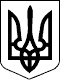 БЕРЕГІВСЬКА РАЙОННА ДЕРЖАВНА АДМІНІСТРАЦІЯЗАКАРПАТСЬКОЇ ОБЛАСТІР О З П О Р Я Д Ж Е Н Н Я___27.04.2021  __                              Берегове                                         №___121__Про внесення змін до розпорядження голови Берегівської районної державної адміністрації  23.03.2021 № 70 „Про надання дозволуСлужбі автомобільних доріг в Закарпатській області навиготовлення технічної документації із землеустроющодо встановлення (відновлення) меж земельнихділянок в натурі (на місцевості)”	Відповідно до статей 6 і 39 Закону України „Про місцеві державні адміністрації”, розглянувши клопотання Служби автомобільних доріг в Закарпатській області від 15.04.2021 № 635/02-11:	1. Внести зміни до розпорядження голови Берегівської районної державної адміністрації 23.03.2021 № 70 „Про надання дозволу Службі автомобільних доріг в Закарпатській області на виготовлення технічної документації із землеустрою щодо встановлення (відновлення) меж земельних ділянок в натурі (на місцевості)”:	пункт перший розпорядження після слів „земельних ділянок в натурі (на місцевості)” доповнити словами і цифрами „орієнтовною площею ”.	2.Контроль за виконанням цього розпорядження залишаю за собою.   Голова державної адміністрації                                                    Ігор ВАНТЮХ